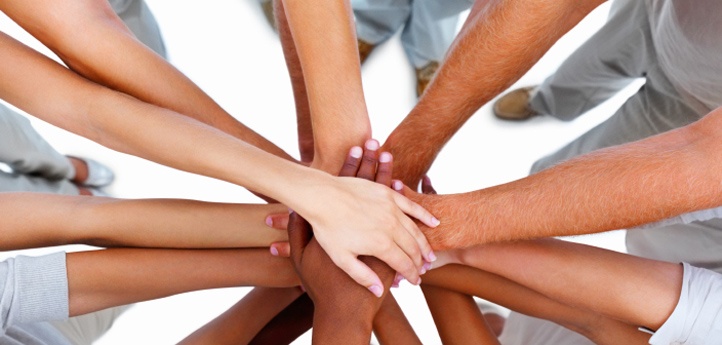 MEGHÍVÓVM Fogyatékos Személyek, Pszichiátriai és Szenvedélybetegek Integrált Intézménye4. telephelyKAMOND, KOSSUTH U. 27/2Foglalkoztató helyiség2014. június 25.   11.00 óraPROGRAM11: 00 Köszöntő11: 10- 12: 00 Kézhigiénia és a fertőtlenítés alapjaiElőadó: Oberling Antal higiéniai szaktanácsadó- területi vezető BODE12: 00- 12: 10 Szünet12: 10- 14: 00 Modern nedves sebkezelés Hartmann kötszerekkelElőadó: Kozma- Jung Andrea TÜV vizsgával minősített krónikus sebkezelő specialista, kötszer szaktanácsadó, sebmenedzser14: 00- tól: Felmerülő kérdések